РЕШЕНИЕСовета сельского поселения Уршакский сельсовет муниципального района Аургазинский район Республики Башкортостан О бюджете сельского поселения Уршакский сельсовет муниципального района Аургазинский район Республики Башкортостан 
на 2022 год и на плановый период 2023 и 2024 годов1. Утвердить основные характеристики бюджета сельского поселения Уршакский сельсовет муниципального района Аургазинский район Республики Башкортостан на 2022 год:1) прогнозируемый общий объем доходов бюджета сельского поселения Уршакский сельсовет муниципального района Аургазинский район Республики Башкортостан в сумме 5 542,31 тыс. рублей;2) общий объем расходов бюджета сельского поселения Уршакский сельсовет муниципального района Аургазинский район Республики Башкортостан в сумме 5 542,31 тыс. рублей. 2. Утвердить основные характеристики бюджета сельского поселения Уршакский сельсовет муниципального района Аургазинский район Республики Башкортостан на плановый период 2023 и 2024годов:1) прогнозируемый общий объем доходов бюджета сельского поселения Уршакский сельсовет муниципального района Аургазинский район Республики Башкортостан на 2023год в сумме 4 865,41 тыс. рублей и на 2024 год в сумме 4 869,01 тыс. рублей;2) общий объем расходов бюджета сельского поселения Уршакский сельсовет муниципального района Аургазинский район Республики Башкортостан на 2023год в сумме 4 865,41 тыс. рублей, в том числе условно утвержденные расходы в сумме 119,40 тыс. рублей, и на 2024 год в сумме 4 869,01 тыс. рублей, в том числе условно утвержденные расходы в сумме 223,00 тыс. рублей;3. Установить, что при зачислении в бюджет сельского поселения Уршакский сельсовет муниципального района Аургазинский район Республики Башкортостан безвозмездных поступлений в виде добровольных взносов (пожертвований) юридических и физических лиц для казенного учреждения, находящегося в ведении соответствующего главного распорядителя средств бюджета сельского поселения Уршакский сельсовет муниципального района Аургазинский район Республики Башкортостан, на сумму указанных поступлений увеличиваются бюджетные ассигнования соответствующему главному распорядителю средств бюджета сельского поселения Уршакский сельсовет муниципального района Аургазинский район Республики Башкортостан для последующего доведения в установленном порядке до указанного казенного учреждения лимитов бюджетных обязательств для осуществления расходов, соответствующих целям, на достижение которых предоставлены добровольные взносы (пожертвования).4. Установить поступления доходов в бюджет сельского поселения Уршакский сельсовет муниципального района Аургазинский район Республики Башкортостан:1) на 2022 год согласно приложению 1 к настоящему Решению;2) на плановый период 2023 и 2024 годов согласно приложению 2 
к настоящему Решению.5. Утвердить в пределах общего объема расходов бюджета сельского поселения Уршакский сельсовет муниципального района Аургазинский район Республики Башкортостан, установленного статьей 1 настоящего Решения, распределение бюджетных ассигнований:1) по разделам, подразделам, целевым статьям (муниципальным программам и непрограммным направлениям деятельности), группам видов расходов классификации расходов бюджетов:а) на 2022 год согласно приложению 3 к настоящему Решению;б) на плановый период 2023 и 2024 годов согласно приложению 4 
к настоящему Решению;2) по целевым статьям (муниципальным программам и непрограммным направлениям деятельности), группам видов расходов классификации расходов бюджетов:а) на 2022 год согласно приложению 5 к настоящему Решению;б) на плановый период 2023 и  2024 годов согласно приложению 6 
к настоящему Решению.6. Утвердить общий объем бюджетных ассигнований на исполнение публичных нормативных обязательств на 2022 год в сумме 0 тыс. рублей, на 2023 год в сумме 0 тыс. рублей и на 2024 год в сумме 0 тыс. рублей.7. Утвердить ведомственную структуру расходов бюджета сельского поселения Уршакский сельсовет муниципального района Аургазинский район Республики Башкортостан:1) на 2022год согласно приложению 7 к настоящему Решению;2) на плановый период 2023 и 2024 годов согласно приложению 8
к настоящему Решению.8. Установить, что в 2022–2024 годах из бюджета сельского поселения Уршакский сельсовет муниципального района Аургазинский район Республики Башкортостан в соответствии со статьей 78 Бюджетного кодекса Российской Федерации и в порядке, установленном нормативными правовыми актами сельского поселения Уршакский сельсовет муниципального района Республики Башкортостан, предоставляются субсидии (гранты в форме субсидий):1) транспортным организациям, осуществляющим перевозку пассажиров по государственным регулируемым ценам (тарифам);2) сельскохозяйственным товаропроизводителям, крестьянским (фермерским) хозяйствам, индивидуальным предпринимателям, организациям агропромышленного комплекса независимо от их организационно-правовой формы, организациям потребительской кооперации, организациям 
и индивидуальным предпринимателям, осуществляющим первичную 
и (или) последующую (промышленную) переработку сельскохозяйственной продукции, сельскохозяйственным потребительским кооперативам, гражданам, ведущим личное подсобное хозяйство, организациям, оказывающим услуги 
по выполнению сельскохозяйственных механизированных работ;3) крестьянским (фермерским) хозяйствам, сельскохозяйственным потребительским кооперативам на финансовое обеспечение в целях поддержки малых форм хозяйствования;4) субъектам малого и среднего предпринимательства, реализующим проекты по вопросам поддержки и развития субъектов малого и среднего предпринимательства на территории сельского поселения.9. Установить, что в 2022–2024 годах из бюджета сельского поселения Уршакский сельсовет муниципального района Аургазинский район Республики Башкортостан в соответствии с пунктом 2 статьи 78.1 Бюджетного кодекса Российской Федерации предоставляются субсидии:1) юридическим лицам (за исключением субсидий муниципальным учреждениям, а также субсидий, указанных в пунктах 6 и 7 статьи 78 Бюджетного кодекса Российской Федерации), индивидуальным предпринимателям, а также физическим лицам – производителям товаров, работ, услуг в целях возмещения недополученных доходов и (или) финансового обеспечения (возмещения) затрат в связи с производством (реализацией) товаров, выполнением работ, оказанием услуг; 2) муниципальным бюджетным и автономным учреждениям сельского поселения Уршакский сельсовет муниципального района  Аургазинский район Республики Башкортостан:на возмещение нормативных затрат на оказание ими в соответствии с муниципальным заданием муниципальных услуг (выполнение работ);на иные цели.Субсидии, указанные в подпункте 1 части 1 настоящего пункта, предоставляются:1) транспортным предприятиям, осуществляющим перевозку пассажиров на автомобильном транспорте по государственным регулируемым ценам (тарифам);2) сельскохозяйственным товаропроизводителям, крестьянским (фермерским) хозяйствам, организациям агропромышленного комплекса независимо от их организационно-правовой формы, организациям потребительской кооперации, организациям, осуществляющим производство сельскохозяйственной продукции, ее переработку и реализацию,  сельскохозяйственным потребительским кооперативам, гражданам, ведущим личное подсобное хозяйство, организациям, оказывающим услуги 
по выполнению сельскохозяйственных механизированных работ, тепличных комплексов, животноводческих комплексов молочного направления (молочных ферм); 3) муниципальным унитарным предприятиям сельского поселения Уршакский сельсовет муниципального района  Аургазинский район Республики Башкортостан, в целях возмещения затрат на содержание муниципального имущества сельского поселения Уршакский сельсовет муниципального района Аургазинский район Республики Башкортостан;10. Субсидии, предусмотренные муниципальным бюджетным и автономным учреждениям сельского поселения Уршакский сельсовет муниципального района Аургазинский район Республики Башкортостан, учитываются на лицевых счетах, открытых муниципальным бюджетным и автономным учреждениям сельского поселения Уршакский сельсовет муниципального района  Аургазинский район Республики Башкортостан в Финансовом управлении Администрации муниципального района  Аургазинский район Республики Башкортостан.11. Установить, что решения и иные нормативные правовые акты сельского поселения Уршакский сельсовет муниципального района Аургазинский  район Республики Башкортостан, предусматривающие принятие новых видов расходных обязательств или увеличение бюджетных ассигнований на исполнение существующих видов расходных обязательств сверх утвержденных в бюджете сельского поселения Уршакский сельсовет муниципального района Аургазинский район Республики Башкортостан на 2022 год и на плановый период 2023 и 2024 годов, а также сокращающие его доходную базу, подлежат исполнению при изыскании дополнительных источников доходов бюджета сельского поселения Уршакский сельсовет муниципального района Аургазинский  район Республики Башкортостан и (или) сокращении бюджетных ассигнований по конкретным статьям расходов бюджета сельского поселения Уршакский сельсовет муниципального района Аургазинский район Республики Башкортостан при условии внесения соответствующих изменений в настоящее Решение. 12. Проекты решений  и иных нормативных правовых актов сельского поселения Уршакский сельсовет муниципального района Аургазинский район Республики Башкортостан, требующие введения новых видов расходных обязательств или увеличения бюджетных ассигнований по существующим видам расходных обязательств сверх утвержденных в бюджете сельского поселения Уршакский сельсовет муниципального района Аургазинский район Республики Башкортостан на 2022 год и на плановый период 2023 и 2024 годов либо сокращающие его доходную базу, вносятся только при одновременном внесении предложений о дополнительных источниках доходов бюджета сельского поселения Уршакский сельсовет муниципального района Аургазинский район Республики Башкортостан и (или) сокращении бюджетных ассигнований по конкретным статьям расходов бюджета сельского поселения Уршакский сельсовет муниципального района Аургазинский район Республики Башкортостан. 13. Администрация сельского поселения Уршакский сельсовет муниципального района Аургазинский район Республики Башкортостан не вправе принимать решения, приводящие к увеличению в 2022–2024 годах численности муниципальных служащих и работников организаций бюджетной сферы. 14. Установить предельный объем муниципального долга сельского поселения Уршакский муниципального района Аургазинский район Республики Башкортостан на 2022 год в сумме 0 тыс. рублей, на 2023 год в сумме 0 тыс. рублей и на 2024 год в сумме 0 тыс. рублей.  Утвердить:1) верхний предел муниципального долга на 1 января 2022 года в сумме 0 тыс. рублей, на 1 января 2023 года в сумме 0 тыс. рублей и на 1 января 2024 года в сумме 0 тыс. рублей, в том числе верхний предел долга по муниципальным гарантиям на 1 января 2022 года в сумме 0 тыс. рублей, на 1 января 2023 года в сумме 0 тыс. рублей, на 1 января 2024 года в сумме 0 тыс. рублей.15.Утвердить в составе расходов бюджета сельского поселения Уршакский сельсовет муниципального района Аургазинский район Республики Башкортостан расходы на участие в профилактике терроризма и экстремизма на 2022 год в сумме ____ тыс. руб., на 2023 год в сумме ____ тыс. руб. на 2024 год в сумме ____ тыс. руб.16. Утвердить размер средств резервного фонда администрации сельского поселения Уршакский сельсовет муниципального района Аургазинский район Республики Башкортостан на 2022 год в сумме 5,0 тыс. руб., на 2023 год в сумме 5,0 тыс. руб., на 2024 год в сумме 5,0 тыс. руб.17. Установить, что остатки средств бюджета сельского поселения Уршакский сельсовет муниципального района Аургазинский район Республики Башкортостан по состоянию на 1 января 2022года в объеме:1) не более одной двенадцатой общего объема расходов бюджета сельского поселения Уршакский сельсовет муниципального района Аургазинский район Республики Башкортостан текущего финансового года направляются на покрытие временных кассовых разрывов, возникающих в ходе исполнения бюджета сельского поселения Уршакский сельсовет муниципального района Аургазинский район Республики Башкортостан;2) не превышающем сумму остатка неиспользованных бюджетных ассигнований на оплату заключенных от имени сельского поселения Уршакский сельсовет муниципального района Аургазинский район Республики Башкортостан государственных контрактов на поставку товаров, выполнение работ, оказание услуг, подлежащих в соответствии с условиями этих государственных контрактов оплате в 2021 году, направляются в 2022 году на увеличение соответствующих бюджетных ассигнований на указанные цели в случае принятия соответствующего решения.18. Установить в соответствии с пунктом 3 статьи 217 Бюджетного кодекса Российской Федерации, что основанием для внесения изменений в показатели сводной бюджетной росписи бюджета сельского поселения Уршакский сельсовет муниципального района Аургазинский район Республики Башкортостан является распределение зарезервированных в составе утвержденных бюджетных ассигнований:1) бюджетных ассигнований, предусмотренных по подразделу «Резервные фонды» раздела «Общегосударственные вопросы» классификации расходов бюджетов;2) бюджетных ассигнований, предусмотренных на осуществление бюджетных инвестиций в объекты капитального строительства муниципальной собственности на софинансирование объектов капитального строительства муниципальной собственности, бюджетные инвестиции 
в которые осуществляются из местных бюджетов. 19. Настоящее Решение вступает в силу с 1 января 2022 года.	20. Решение подлежит официальному опубликованию не позднее 10 дней после его подписания в установленном порядке.Глава сельского поселенияУршакский  сельсоветмуниципального районаАургазинский  районРеспублики Башкортостан        _________________      Абдрахманов Р.И.с. _______________  декабря 2021 года№________ Приложение  № 2                                                                        к  решению Совета сельского поселения Уршакский сельсовет муниципального района   Аургазинский район Республики Башкортостан от ___ декабря 2021 года№ ______  «О бюджете сельского поселения Уршакский сельсовет муниципального района Аургазинский район Республики Башкортостан  на 2022год и на плановый период 2023 и 2024годов»Приложение  № 3                                                                        к  решению Совета сельского поселенияУршакский сельсовет муниципального района   Аургазинский район Республики Башкортостан от ___ декабря 2021 года№ ______  «О бюджете сельского поселения Уршакский сельсовет муниципального района Аургазинский район Республики Башкортостан  на 2022 год и на плановый период 2023 и 2024 годов»Распределение бюджетных ассигнований  на 2022 год по разделам, подразделам, целевым статьям, группам видов расходов классификации расходов бюджетов(руб.)Приложение  № 4                                                                  к  решению Совета сельского поселения Уршакский сельсовет муниципального района   Аургазинский район Республики Башкортостан от ___ декабря 2021 года№ ______  «О бюджете сельского поселения Уршакский сельсовет муниципального района Аургазинский район Республики Башкортостан  на 2022 год и на плановый период 2023 и 2024годов»Распределение бюджетных ассигнований  на 2023 и 2024 годы по разделам, подразделам, целевым статьям, группам видов расходов классификации расходов бюджетов руб.Приложение  № 5                                                                       к  решению Совета сельского поселения Уршакский сельсовет муниципального района   Аургазинский район Республики Башкортостан от ___ декабря 2021 года№ _____  «О бюджете сельского поселения Уршакский сельсовет муниципального района Аургазинский район Республики Башкортостан  на 2022 год и на плановый период 2023 и 2024 годов» Распределение бюджетных ассигнований  на 2022 год по целевым статьям, группам видов расходов классификации расходов бюджетовруб.Приложение  № 6                                                                       к  решению Совета сельского поселения Уршакский сельсовет муниципального района   Аургазинский район Республики Башкортостан от ___ декабря 2021 года№ ____  «О бюджете сельского поселения Уршакский сельсовет муниципального района Аургазинский район Республики Башкортостан  на 2022 год и на плановый период 2023 и 2024 годов»Распределение бюджетных ассигнований  на 2023 и 2024 годы по целевым статьям, группам видов расходов классификации расходов бюджетовруб.Приложение  № 7                                                                        к  решению Совета сельского поселенияУршакский сельсовет муниципального района   Аургазинский район Республики Башкортостан от ___ декабря 20201 года№ _____  «О бюджете сельского поселения Уршакский сельсовет муниципального района Аургазинский район Республики Башкортостан  на 2022 год и на плановый период 2023 и 2024годов»Ведомственная структура расходов бюджета  на 2022 годруб.Приложение  № 8                                                                      к  решению Совета сельского поселения Уршакский сельсовет муниципального района   Аургазинский район Республики Башкортостан от ___ декабря 2021 года№ _____«О бюджете сельского поселения Уршакский сельсовет муниципального района Аургазинский район Республики Башкортостан  на 2022 год и на плановый период 2023 и 2024годов»Ведомственная структура расходов бюджета  на 2023 и 2024 годыруб.Башҡортоҫтан РеҫпублиҡаhыАуырғазы районы муниципаль районының Өршәҡ ауыл Советы ауыл  биләмәhе Советы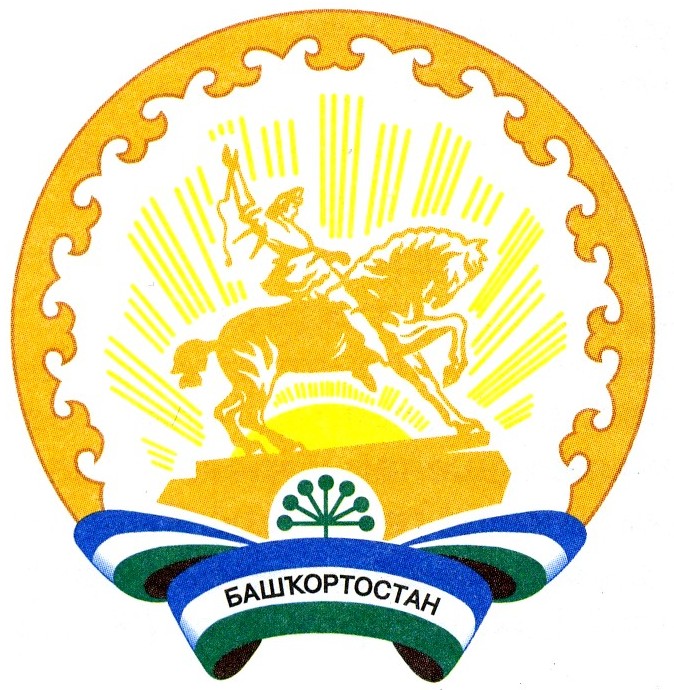 Республика БашкортостанСовет сельского поселения Уршакский сельсовет муниципального районаАургазинский районПриложение  № 1                                                                        к  решению Совета сельского поселения                                          Уршакский сельсовет муниципального района   Аургазинский  район Республики Башкортостан от ___ декабря 2021 года№____«О бюджете сельского поселения Уршакский сельсовет муниципального района Аургазинский район Республики Башкортостан  на 2022 год и на плановый период 2023 и 2024годов»Поступление доходов в  бюджет   на 2022 год  Поступление доходов в  бюджет   на 2022 год  Поступление доходов в  бюджет   на 2022 год  Поступление доходов в  бюджет   на 2022 год  Поступление доходов в  бюджет   на 2022 год  руб.руб.руб.руб.руб.НаименованиеВид доходаПодвидАналитическая группаСуммаВСЕГО ДОХОДОВ:НАЛОГОВЫЕ И НЕНАЛОГОВЫЕ ДОХОДЫ1000000000НАЛОГИ НА ПРИБЫЛЬ, ДОХОДЫ1010000000Налог на доходы физических лиц1010200001Налог на доходы физических лиц с доходов, источником которых является налоговый агент, за исключением доходов, в отношении которых исчисление и уплата налога осуществляются в соответствии со статьями 227, 227.1 и 228 Налогового кодекса Российской Федерации1010201001НАЛОГИ НА ИМУЩЕСТВО1060000000Налог на имущество физических лиц1060100000Налог на имущество физических лиц, взимаемый по ставкам, применяемым к объектам налогообложения, расположенным в границах сельских поселений1060103010Земельный налог1060600000Земельный налог с организаций1060603000Земельный налог с организаций, обладающих земельным участком, расположенным в границах сельских поселений1060603310Земельный налог с физических лиц, обладающих земельным участком, расположенным в границах сельских поселений1060604310ГОСУДАРСТВЕННАЯ ПОШЛИНА1080000000Государственная пошлина за совершение нотариальных действий (за исключением действий, совершаемых консульскими учреждениями Российской Федерации)1080400001Государственная пошлина за совершение нотариальных действий должностными лицами органов местного самоуправления, уполномоченными в соответствии с законодательными актами Российской Федерации на совершение нотариальных действий1080402001ДОХОДЫ ОТ ИСПОЛЬЗОВАНИЯ ИМУЩЕСТВА, НАХОДЯЩЕГОСЯ В ГОСУДАРСТВЕННОЙ И МУНИЦИПАЛЬНОЙ СОБСТВЕННОСТИ1110000000Доходы, получаемые в виде арендной либо иной платы за передачу в возмездное пользование государственного и муниципального имущества (за исключением имущества бюджетных и автономных учреждений, а также имущества государственных и муниципальных унитарных предприятий, в том числе казенных)1110500000Доходы, получаемые в виде арендной платы, а также средства от продажи права на заключение договоров аренды за земли, находящиеся в собственности сельских поселений (за исключением земельных участков муниципальных бюджетных и автономных учреждений)1110502510Доходы от сдачи в аренду имущества, находящегося в оперативном управлении органов государственной власти, органов местного самоуправления, государственных внебюджетных фондов и созданных ими учреждений (за исключением имущества бюджетных и автономных учреждений)1110503000Доходы от сдачи в аренду имущества, находящегося в оперативном управлении органов управления сельских поселений и созданных ими учреждений (за исключением имущества муниципальных бюджетных и автономных учреждений)1110503510БЕЗВОЗМЕЗДНЫЕ ПОСТУПЛЕНИЯ2000000000БЕЗВОЗМЕЗДНЫЕ ПОСТУПЛЕНИЯ ОТ ДРУГИХ БЮДЖЕТОВ БЮДЖЕТНОЙ СИСТЕМЫ РОССИЙСКОЙ ФЕДЕРАЦИИ2020000000Дотации бюджетам бюджетной системы Российской Федерации2021000000Дотации на выравнивание бюджетной обеспеченности2021500100Дотации бюджетам сельских поселений на выравнивание бюджетной обеспеченности2021500110Субвенции бюджетам бюджетной системы Российской Федерации2023000000Субвенции бюджетам на осуществление первичного воинского учета на территориях, где отсутствуют военные комиссариаты2023511800Субвенции бюджетам сельских поселений на осуществление первичного воинского учета на территориях, где отсутствуют военные комиссариаты2023511810Поступление доходов в  бюджет  на 2023 и 2024 годы  Поступление доходов в  бюджет  на 2023 и 2024 годы  Поступление доходов в  бюджет  на 2023 и 2024 годы  Поступление доходов в  бюджет  на 2023 и 2024 годы  Поступление доходов в  бюджет  на 2023 и 2024 годы  Поступление доходов в  бюджет  на 2023 и 2024 годы  руб.руб.руб.руб.руб.руб.НаименованиеВид доходаПодвидАналитическая группа20232024ВСЕГО ДОХОДОВ:НАЛОГОВЫЕ И НЕНАЛОГОВЫЕ ДОХОДЫ1000000000НАЛОГИ НА ПРИБЫЛЬ, ДОХОДЫ1010000000Налог на доходы физических лиц1010200001Налог на доходы физических лиц с доходов, источником которых является налоговый агент, за исключением доходов, в отношении которых исчисление и уплата налога осуществляются в соответствии со статьями 227, 227.1 и 228 Налогового кодекса Российской Федерации1010201001НАЛОГИ НА ИМУЩЕСТВО1060000000Налог на имущество физических лиц1060100000Налог на имущество физических лиц, взимаемый по ставкам, применяемым к объектам налогообложения, расположенным в границах сельских поселений1060103010Земельный налог1060600000Земельный налог с организаций1060603000Земельный налог с организаций, обладающих земельным участком, расположенным в границах сельских поселений1060603310Земельный налог с физических лиц1060604000Земельный налог с физических лиц, обладающих земельным участком, расположенным в границах сельских поселений1060604310ГОСУДАРСТВЕННАЯ ПОШЛИНА1080000000Государственная пошлина за совершение нотариальных действий (за исключением действий, совершаемых консульскими учреждениями Российской Федерации)1080400001Государственная пошлина за совершение нотариальных действий должностными лицами органов местного самоуправления, уполномоченными в соответствии с законодательными актами Российской Федерации на совершение нотариальных действий1080402001ДОХОДЫ ОТ ИСПОЛЬЗОВАНИЯ ИМУЩЕСТВА, НАХОДЯЩЕГОСЯ В ГОСУДАРСТВЕННОЙ И МУНИЦИПАЛЬНОЙ СОБСТВЕННОСТИ1110000000Доходы, получаемые в виде арендной либо иной платы за передачу в возмездное пользование государственного и муниципального имущества (за исключением имущества бюджетных и автономных учреждений, а также имущества государственных и муниципальных унитарных предприятий, в т.ч казенных)1110500000Доходы, получаемые в виде арендной платы, а также средства от продажи права на заключение договоров аренды за земли, находящиеся в собственности сельских поселений (за исключением земельных участков муниципальных бюджетных и автономных учреждений)1110502510Доходы от сдачи в аренду имущества, находящегося в оперативном управлении органов государственной власти, органов местного самоуправления, государственных внебюджетных фондов и созданных ими учреждений (за исключением имущества бюджетных и автономных учреждений)1110503000Доходы от сдачи в аренду имущества, находящегося в оперативном управлении органов управления сельских поселений и созданных ими учреждений (за исключением имущества муниципальных бюджетных и автономных учреждений)1110503510БЕЗВОЗМЕЗДНЫЕ ПОСТУПЛЕНИЯ2000000000БЕЗВОЗМЕЗДНЫЕ ПОСТУПЛЕНИЯ ОТ ДРУГИХ БЮДЖЕТОВ БЮДЖЕТНОЙ СИСТЕМЫ РОССИЙСКОЙ ФЕДЕРАЦИИ2020000000Дотации бюджетам бюджетной системы Российской Федерации2021000000Дотации на выравнивание бюджетной обеспеченности2021500100Дотации бюджетам сельских поселений на выравнивание бюджетной обеспеченности2021500110Субвенции бюджетам бюджетной системы Российской Федерации2023000000Субвенции бюджетам на осуществление первичного воинского учета на территориях, где отсутствуют военные комиссариаты2023511800Субвенции бюджетам сельских поселений на осуществление первичного воинского учета на территориях, где отсутствуют военные комиссариаты2023511810НаименованиеРзПрЦСВид2022ОБЩЕГОСУДАРСТВЕННЫЕ ВОПРОСЫ0100Функционирование высшего должностного лица субъекта Российской Федерации и муниципального образования0102непрограммные расходы0102Глава муниципального образования01029900102030Расходы на выплаты персоналу в целях обеспечения выполнения функций государственными (муниципальными) органами, казенными учреждениями, органами управления государственными внебюджетными фондами010202030100Функционирование Правительства Российской Федерации, высших исполнительных органов государственной власти субъектов Российской Федерации, местных администраций0104непрограммные расходы0104Аппараты органов государственной власти Республики Башкортостан010402040Расходы на выплаты персоналу в целях обеспечения выполнения функций государственными (муниципальными) органами, казенными учреждениями, органами управления государственными внебюджетными фондами010402040100Закупка товаров, работ и услуг для обеспечения государственных (муниципальных) нужд010402040200Иные бюджетные ассигнования010402040800Резервные фонды0111непрограммные расходы0111Резервные фонды местных администраций011107500Иные бюджетные ассигнования011107500800НАЦИОНАЛЬНАЯ ОБОРОНА0200Мобилизационная и вневойсковая подготовка0203непрограммные расходы0203Субвенции на осуществление первичного воинского учета на территориях, где отсутствуют военные комиссариаты020351180Расходы на выплаты персоналу в целях обеспечения выполнения функций государственными (муниципальными) органами, казенными учреждениями, органами управления государственными внебюджетными фондами020351180100Закупка товаров, работ и услуг для обеспечения государственных (муниципальных) нужд020351180 200 НАЦИОНАЛЬНАЯ БЕЗОПАСНОСТЬ И ПРАВООХРАНИТЕЛЬНАЯ ДЕЯТЕЛЬНОСТЬ0300Обеспечение пожарной безопасности0310Непрограммные расходы 0310Мероприятия по развитию инфраструктуры объектов противопожарной службы031024300Закупка товаров, работ и услуг для обеспечения государственных (муниципальных) нужд031024300200Местные бюджеты0310Муниципальные программы0310НАЦИОНАЛЬНАЯ ЭКОНОМИКА0400Топливно-энергетический комплекс0402Мероприятия по благоустройству сельских территорий0402Непрограммные расходы 0402Мероприятия в области жилищного хозяйства040203530Иные бюджетные ассигнования040203530800Местные бюджеты0402Муниципальные программы0402Дорожное хозяйство (дорожные фонды)0409Мероприятия по благоустройству сельских территорий0409Непрограммные расходы 04099901000000 Дорожное хозяйство040903150Закупка товаров, работ и услуг для обеспечения государственных (муниципальных) нужд040903150200Местные бюджеты0409Муниципальные программы0409ЖИЛИЩНО-КОММУНАЛЬНОЕ ХОЗЯЙСТВО0500Благоустройство0503Муниципальная программа "Благоустройство территорий сельских поселений на 2018-2020 годы"0503310000000 Мероприятия по благоустройству сельских территорий0503Мероприятия по благоустройству территорий населенных пунктов05033100106050Закупка товаров, работ и услуг для обеспечения государственных (муниципальных) нужд050306050200Иные межбюджетные трансферты на финансирование мероприятий по благоустройству территорий населенных пунктов, коммунальному хозяйству, обеспечению мер пожарной безопасности, осуществлению дорожной деятельности и охране окружающей среды в границах сельских поселений0503Закупка товаров, работ и услуг для обеспечения государственных (муниципальных) нужд050374040  200Другие вопросы в области жилищно-коммунального хозяйства0505Муниципальная программа "Благоустройство территорий сельских поселений на 2018-2020 годы"0505310000000 Расходы на выплаты персоналу в целях обеспечения выполнения функций государственными (муниципальными) органами, казенными учреждениями, органами управления государственными внебюджетными фондами  100Закупка товаров, работ и услуг для обеспечения государственных (муниципальных) нужд200СОЦИАЛЬНАЯ ПОЛИТИКА1000Пенсионное обеспечение1001Иные безвозмездные и безвозвратные перечисления10019900174000Межбюджетные трансферты500НаименованиеРзПрЦСВид20232024ОБЩЕГОСУДАРСТВЕННЫЕ ВОПРОСЫ0100Функционирование высшего должностного лица субъекта Российской Федерации и муниципального образования0102непрограммные расходы0102Глава муниципального образования01029900102030Расходы на выплаты персоналу в целях обеспечения выполнения функций государственными (муниципальными) органами, казенными учреждениями, органами управления государственными внебюджетными фондами010202030100Функционирование Правительства Российской Федерации, высших исполнительных органов государственной власти субъектов Российской Федерации, местных администраций0104непрограммные расходы0104Аппараты органов государственной власти Республики Башкортостан010402040Расходы на выплаты персоналу в целях обеспечения выполнения функций государственными (муниципальными) органами, казенными учреждениями, органами управления государственными внебюджетными фондами010402040100Закупка товаров, работ и услуг для обеспечения государственных (муниципальных) нужд010402040200Иные бюджетные ассигнования010402040800Резервные фонды0111непрограммные расходы0111Резервные фонды местных администраций011107500Иные бюджетные ассигнования011107500800НАЦИОНАЛЬНАЯ ОБОРОНА0200Мобилизационная и вневойсковая подготовка0203непрограммные расходы0203Субвенции на осуществление первичного воинского учета на территориях, где отсутствуют военные комиссариаты020351180Расходы на выплаты персоналу в целях обеспечения выполнения функций государственными (муниципальными) органами, казенными учреждениями, органами управления государственными внебюджетными фондами020351180100Закупка товаров, работ и услуг для обеспечения государственных (муниципальных) нужд020351180 200 НАЦИОНАЛЬНАЯ БЕЗОПАСНОСТЬ И ПРАВООХРАНИТЕЛЬНАЯ ДЕЯТЕЛЬНОСТЬ0300Обеспечение пожарной безопасности0310Непрограммные расходы 0310Мероприятия по развитию инфраструктуры объектов противопожарной службы031024300Закупка товаров, работ и услуг для обеспечения государственных (муниципальных) нужд031024300200Местные бюджеты0310Муниципальные программы0310НАЦИОНАЛЬНАЯ ЭКОНОМИКА0400Топливно-энергетический комплекс0402Мероприятия по благоустройству сельских территорий0402Непрограммные расходы 0402Мероприятия в области жилищного хозяйства040203530Иные бюджетные ассигнования040203530800Местные бюджеты0402Муниципальные программы0402Дорожное хозяйство (дорожные фонды)0409Мероприятия по благоустройству сельских территорий0409Непрограммные расходы 04099901000000 Дорожное хозяйство040903150Закупка товаров, работ и услуг для обеспечения государственных (муниципальных) нужд040903150200Местные бюджеты0409Муниципальные программы0409ЖИЛИЩНО-КОММУНАЛЬНОЕ ХОЗЯЙСТВО0500Благоустройство0503Муниципальная программа "Благоустройство территорий сельских поселений на 2018-2020 годы"0503310000000 Мероприятия по благоустройству сельских территорий0503Мероприятия по благоустройству территорий населенных пунктов05033100106050Закупка товаров, работ и услуг для обеспечения государственных (муниципальных) нужд050306050200Иные межбюджетные трансферты на финансирование мероприятий по благоустройству территорий населенных пунктов, коммунальному хозяйству, обеспечению мер пожарной безопасности, осуществлению дорожной деятельности и охране окружающей среды в границах сельских поселений0503Закупка товаров, работ и услуг для обеспечения государственных (муниципальных) нужд050374040  200Другие вопросы в области жилищно-коммунального хозяйства0505Муниципальная программа "Благоустройство территорий сельских поселений на 2018-2020 годы"0505310000000 Расходы на выплаты персоналу в целях обеспечения выполнения функций государственными (муниципальными) органами, казенными учреждениями, органами управления государственными внебюджетными фондами  100Закупка товаров, работ и услуг для обеспечения государственных (муниципальных) нужд200СОЦИАЛЬНАЯ ПОЛИТИКА1000Пенсионное обеспечение1001Иные безвозмездные и безвозвратные перечисления10019900174000Межбюджетные трансферты500УСЛОВНО УТВЕРЖДЕННЫЕ РАСХОДЫ9900Условно утвержденные расходы9999непрограммные расходы9999Условно утвержденные расходы999999999Иные средства999999999900Условно утвержденные расходы999999999999НаименованиеЦСВидСуммаВСЕГО Муниципальная программа "Благоустройство территорий сельских поселений на 2018-2020 годы"3100000000Мероприятия по благоустройству территорий населенных пунктов3100106050Закупка товаров, работ и услуг для обеспечения государственных (муниципальных) нужд3100106050200Иные межбюджетные трансферты на финансирование мероприятий по благоустройству территорий населенных пунктов, коммунальному хозяйству, обеспечению мер пожарной безопасности, осуществлению дорожной деятельности и охране окружающей среды в границах сельских поселений3100174040Закупка товаров, работ и услуг для обеспечения государственных (муниципальных) нужд3100174040200 непрограммные расходы990000000Глава муниципального образования990010000Расходы на выплаты персоналу в целях обеспечения выполнения функций государственными (муниципальными) органами, казенными учреждениями, органами управления государственными внебюджетными фондами9900102030100Аппараты органов государственной власти Республики БашкортостанРасходы на выплаты персоналу в целях обеспечения выполнения функций государственными (муниципальными) органами, казенными учреждениями, органами управления государственными внебюджетными фондами100Закупка товаров, работ и услуг для обеспечения государственных (муниципальных) нужд200Иные бюджетные ассигнования800Дорожное хозяйствоЗакупка товаров, работ и услуг для обеспечения государственных (муниципальных) нужд200Предоставление доплаты за выслугу лет к трудовой пенсии муниципальным служащим за счет средств местного бюджета9900174000Закупка товаров, работ и услуг для обеспечения государственных (муниципальных) нужд9900174000500Резервные фонды местных администраций99Иные бюджетные ассигнования99800Субвенции на осуществление первичного воинского учета на территориях, где отсутствуют военные комиссариаты99Расходы на выплаты персоналу в целях обеспечения выполнения функций государственными (муниципальными) органами, казенными учреждениями, органами управления государственными внебюджетными фондами99100НаименованиеЦСВид20232024ВСЕГО Муниципальная программа "Благоустройство территорий сельских поселений на 2018-2020 годы"3100000000Мероприятия по благоустройству территорий населенных пунктов3100106050Закупка товаров, работ и услуг для обеспечения государственных (муниципальных) нужд3100106050200Иные межбюджетные трансферты на финансирование мероприятий по благоустройству территорий населенных пунктов, коммунальному хозяйству, обеспечению мер пожарной безопасности, осуществлению дорожной деятельности и охране окружающей среды в границах сельских поселений3100174040Закупка товаров, работ и услуг для обеспечения государственных (муниципальных) нужд3100174040200 непрограммные расходы990000000Глава муниципального образования990010000Расходы на выплаты персоналу в целях обеспечения выполнения функций государственными (муниципальными) органами, казенными учреждениями, органами управления государственными внебюджетными фондами9900102030100Аппараты органов государственной власти Республики БашкортостанРасходы на выплаты персоналу в целях обеспечения выполнения функций государственными (муниципальными) органами, казенными учреждениями, органами управления государственными внебюджетными фондами100Закупка товаров, работ и услуг для обеспечения государственных (муниципальных) нужд200Иные бюджетные ассигнования800Дорожное хозяйствоЗакупка товаров, работ и услуг для обеспечения государственных (муниципальных) нужд200Предоставление доплаты за выслугу лет к трудовой пенсии муниципальным служащим за счет средств местного бюджета9900174000Закупка товаров, работ и услуг для обеспечения государственных (муниципальных) нужд9900174000500Резервные фонды местных администраций99Иные бюджетные ассигнования99800Субвенции на осуществление первичного воинского учета на территориях, где отсутствуют военные комиссариаты99Расходы на выплаты персоналу в целях обеспечения выполнения функций государственными (муниципальными) органами, казенными учреждениями, органами управления государственными внебюджетными фондами99100Условно утвержденные расходы99Иные средства99900Условно утвержденные расходы99999НаименованиеВедРзПзЦСВидСуммаВСЕГО Администрации сельских поселений791Непрограммные расходы 791Общегосударственные вопросы7910100Глава муниципального образования79101029900102030Расходы на выплаты персоналу в целях обеспечения выполнения функций государственными (муниципальными) органами, казенными учреждениями, органами управления государственными внебюджетными фондами79102030100Аппараты органов государственной власти Республики Башкортостан79102040Расходы на выплаты персоналу в целях обеспечения выполнения функций государственными (муниципальными) органами, казенными учреждениями, органами управления государственными внебюджетными фондами79102040100Закупка товаров, работ и услуг для обеспечения государственных (муниципальных) нужд79102040200Иные бюджетные ассигнования79102040800Резервные фонды местных администраций79107500Иные бюджетные ассигнования79107500800Субвенции на осуществление первичного воинского учета на территориях, где отсутствуют военные комиссариаты791020351180Расходы на выплаты персоналу в целях обеспечения выполнения функций государственными (муниципальными) органами, казенными учреждениями, органами управления государственными внебюджетными фондами79151180100Мероприятия по развитию инфраструктуры объектов противопожарной службы791Закупка товаров, работ и услуг для обеспечения государственных (муниципальных) нужд791Дорожное хозяйство79104099901003150Закупка товаров, работ и услуг для обеспечения государственных (муниципальных) нужд79103150200Мероприятия по благоустройству территорий населенных пунктов79106050Закупка товаров, работ и услуг для обеспечения государственных (муниципальных) нужд79106050200Предоставление доплаты за выслугу лет к трудовой пенсии муниципальным служащим за счет средств местного бюджета79110019900174000Межбюджетные трансферты7911001500 НаименованиеВедРзПзЦСВид20222023ВСЕГО Администрации сельских поселений791Непрограммные расходы 791Общегосударственные вопросы7910100Глава муниципального образования79101029900102030Расходы на выплаты персоналу в целях обеспечения выполнения функций государственными (муниципальными) органами, казенными учреждениями, органами управления государственными внебюджетными фондами79102030100Аппараты органов государственной власти Республики Башкортостан79102040Расходы на выплаты персоналу в целях обеспечения выполнения функций государственными (муниципальными) органами, казенными учреждениями, органами управления государственными внебюджетными фондами79102040100Закупка товаров, работ и услуг для обеспечения государственных (муниципальных) нужд79102040200Иные бюджетные ассигнования79102040800Резервные фонды местных администраций79107500Иные бюджетные ассигнования79107500800Субвенции на осуществление первичного воинского учета на территориях, где отсутствуют военные комиссариаты791020351180Расходы на выплаты персоналу в целях обеспечения выполнения функций государственными (муниципальными) органами, казенными учреждениями, органами управления государственными внебюджетными фондами79151180100Мероприятия по развитию инфраструктуры объектов противопожарной службы791Закупка товаров, работ и услуг для обеспечения государственных (муниципальных) нужд791Дорожное хозяйство79104099901003150Закупка товаров, работ и услуг для обеспечения государственных (муниципальных) нужд79103150200Мероприятия по благоустройству территорий населенных пунктов79106050Закупка товаров, работ и услуг для обеспечения государственных (муниципальных) нужд79106050200Предоставление доплаты за выслугу лет к трудовой пенсии муниципальным служащим за счет средств местного бюджета79110019900174000Межбюджетные трансферты7911001500 Условно утвержденные расходы7919999999Иные средства7919999999900Условно утвержденные расходы7919999999999